     20 ноября в детском санатории проведено мероприятие «Всероссийский день правовой помощи детям». В ходе него педагоги  познакомили детей  с Конвенцией о правах ребёнка, были рассмотрены права детей, записанные в Конституции РФ, во Всеобщей декларации прав человека, обсуждались жизненные ситуации. 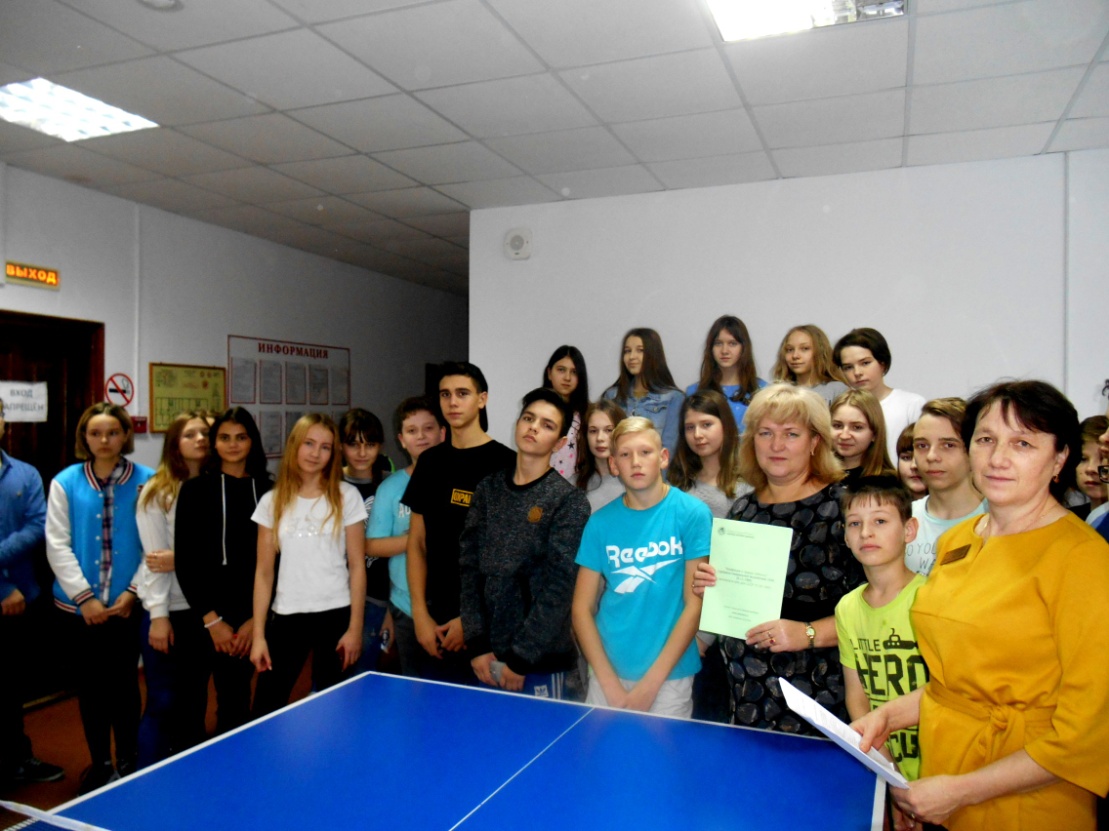 